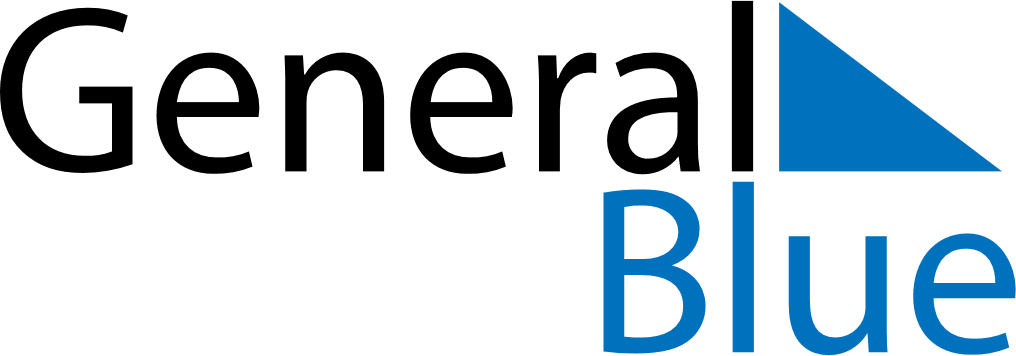 August 2026August 2026August 2026August 2026GuyanaGuyanaGuyanaMondayTuesdayWednesdayThursdayFridaySaturdaySaturdaySunday112Emancipation DayEmancipation Day34567889101112131415151617181920212222232425262728292930Youman Nabi31